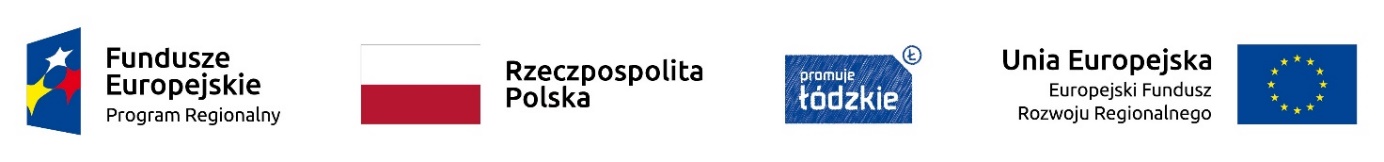 Sulejów, 08.03.2022 r. Dotyczy: Budowa Przedszkola Miejskiego w standardzie pasywnym wraz z zagospodarowaniem działki nr ewid. 81 przy ul. Opoczyńskiej w SulejowieNumer postępowania: IZ.ZP.271.1.2022Informacja z otwarcia ofertDziałając na podstawie art. 222 ust. 5 ustawy z dnia 11 września 2019r.Prawo zamówień publicznych, zwanej dalej „ustawą”, Zamawiający przekazuje następujące informacje o:Nazwach albo imionach i nazwiskach oraz siedzibach lub miejscach prowadzonej działalności gospodarczej albo miejscach zamieszkania wykonawców, których oferty zostały otwarte, cenach lub kosztach zawartych w ofertach:
Przewodniczący Komisji PrzetargowejDominika WoźniakNrNazwa (firma) i adres WykonawcyNazwa kryteriumWartość1Grupa Ekoenergia Sp. z o. o.Sierakowice Prawe 141D96-100 SkierniewiceCena18 359 549,322SKB SAul. Rondo ONZ nr 1 00-124 WarszawaCena17 343 000,003Konsorcjum firm:Lider Konsorcjum: Piotr Machalewski i Witold Świtkowski PrzedsiębiorstwoBudowlano Usługowe „WIKTOR” Sp. J. ul. Kolejowa 897 500 RadomskoPartner Konsorcjum: „ECO TEAM” sp. z o. o. sp. k. ul. Władysława Jagiełły 6042-200CzęstochowaCena28 000 000,004Konsorcjum firm:Lider Konsorcjum:AMB BudownictwoKrzysztof ProkopKozia Wieś 1129-105 KrasocinPartner Konsorcjum:PRBiUT KARBUDKarol Adamczykul. Szwedzka 8/2525-135 KielceCena15 998 720,805HOSTA GROUP sp. z o.o. sp.k.ul. Kowalewska 2087-122 GrębocinCena16 932 496,11